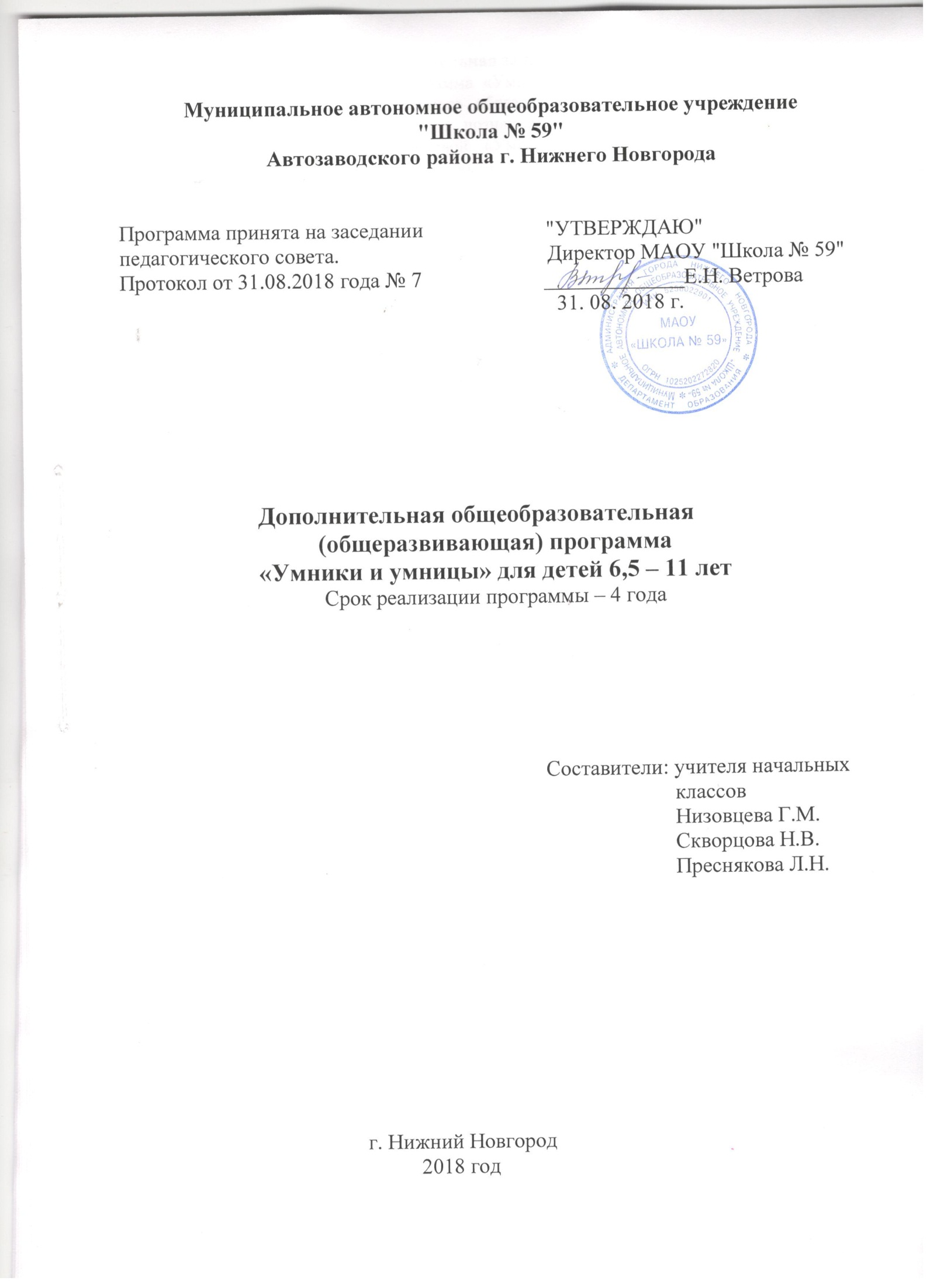                                                             Пояснительная запискаДополнительная  общеобразовательная программа  «Умники и умницы» составлена  в соответствии с требованиями Федерального государственного образовательного стандарта начального общего образования. на основе программы развития познавательных способностей учащихся младших классов Н.А. Криволаповой, И.Ю. Цибаевой «Умники и умницы» (модифицированной), с использованием   методического пособия О. Холодовой «Юным умникам и умницам». Москва: РОСТ книга, 2007 г. Программа относится к программам общеинтеллектуальной направленности.           Новизна  данной рабочей программы определена федеральным государственным стандартом начального общего образования 2010 года. .         Актуальность выбора определена следующими факторами:на основе диагностических фактов у учащихся слабо развиты память, устойчивость и концентрация внимания, наблюдательность, воображение, быстрота реакции.        Педагогическая целесообразность программы заключается в том, что её освоение поможет детям  развить память, устойчивость и концентрацию внимания, наблюдательность, воображение, быстроту реакции.       Цель данной программы: развитие познавательных способностей учащихся  на основе системы развивающих занятий.Основные задачи программы:Обучающие:формирование умения самостоятельно решать те или иные учебные задачи;научить анализировать, сравнивать, обобщать, классифицировать;формирование навыков применения полученных знаний и умений в процессе изучения школьных дисциплин и в практической деятельности.Развивающие:формирование навыков доказывать и опровергать, делать несложные выводы;развитие психических познавательных процессов: различных видов памяти, внимания, зрительного восприятия, воображения;развитие языковой культуры и формирование речевых умений: четко и ясно излагать свои мысли, давать определения понятиям, строить умозаключения, аргументировано доказывать свою точку зрения;формирование навыков творческого мышления и развитие умения решать нестандартные задачи;развитие познавательной активности и самостоятельной мыслительной деятельности учащихся;формирование и развитие коммуникативных умений: умение общаться и взаимодействовать в коллективе, работать в парах, группах, уважать мнение других, объективно оценивать свою работу и деятельность одноклассников;Воспитательные:формирование навыка работать в коллективе;формирования чувства взаимоответственности и взаимовыручки.Отличительными особенностями программы  являются:Определение видов    организации деятельности учащихся, направленных  на достижение  личностных, метапредметных и предметных результатов освоения учебного курса. В основу реализации программы положены  ценностные ориентиры и  воспитательные результаты. Ценностные ориентации организации деятельности  предполагают уровневую оценку в достижении планируемых результатов.  Достижения планируемых результатов отслеживаются  в рамках внутренней системы оценки: педагогом, администрацией, психологом.В основу оценки личностных, метапредметных и предметных результатов освоения программы курса, воспитательного результата положены методики, предложенные Асмоловым А.Г., Криволаповой Н.А., Холодовой О.А.При планировании содержания занятий  прописаны виды познавательной деятельности учащихся по каждой теме.      Таким образом, принципиальной задачей предлагаемого курса является именно развитие познавательных способностей и общеучебных умений и навыков, а не усвоение каких-то конкретных знаний и умений.Описание ценностных ориентировПринцип сотрудничества. Предполагает готовность к сотрудничеству и конструктивному решению  возникающих проблем, способность работать в парах или группах.Принцип индивидуализации. Предполагает учёт индивидуальных особенностей учащихся и в частности создание ситуаций для организации занятий, в котором ученик может выполнять индивидуальную творческую работу или  работать в группе.Коммуникативно-деятельный подход предполагает активность учащихся и их самостоятельность в выборе поведения. Личностно – ориентированный подход. Способствует становлению, самоопределению .самоутверждению ребёнка, выявлению и развития его способностей и возможностей.Возраст учащихся, участвующих в реализации программыПрограмма предназначена для детей 6,5-11лет.(1-4 классы)Сроки реализации программы Программа рассчитана на 4 года обучения  - 2017 – 2018 уч. год  (1 класс)   34 часа   (34 недели) 2018 -  2019 уч. год  (2 класс)   35 часов (36 недель) 2019 -  2020 уч. год  (3 класс)   35часов  (36 недель) 2021-   2022 уч.  год  (4 класс)  35 часов (36 недель)Формы организации познавательной деятельности учащихся       Данный курс состоит из системы тренировочных упражнений, специальных заданий, дидактических и развивающих игр. На занятиях применяются  занимательные и доступные для понимания задания и упражнения, задачи, вопросы, загадки, игры, ребусы, кроссворды и т.д. Основное время на занятиях занимает самостоятельное решение детьми поисковых задач. На каждом занятии проводится коллективное обсуждение решения задачи определенного вида, коллективная проверка решения задач.Режим занятий.Занятия проводятся во второй половине дня, один раз в неделю. Каждое занятие рассчитано на 45 минут.Ожидаемые результаты и способы их проверки:к концу изучения курса учащиеся  должны уметь:описывать признаки предметов и узнавать предметы по их признакам;выделять существенные признаки предметов;сравнивать между собой предметы, явления;обобщать, делать несложные выводы;классифицировать явления, предметы;определять последовательность событий;судить о противоположных явлениях;давать определения тем или иным понятиям;выявлять функциональные отношения между понятиями;выявлять закономерности и проводить аналогии.  строить правильные суждения;выполнять простые виды анализа и синтеза;устанавливать связи между понятиями;комбинировать и планировать;самостоятельно действовать, принимать решения;Управлять собой в сложных ситуациях;Для отслеживания результатов  предусматриваются  следующие формы контроля:стартовый, позволяющий определить исходный уровень развития учащихся  по методикам Холодовой О, Криволаповой Н.А. (результаты фиксируются в зачетном листе учителя)текущий: прогностический, то есть проигрывание всех операций учебного действия до начала его реального     выполнения;пооперационный, то есть контроль за правильностью, полнотой и последовательностью выполнения операций, входящих в состав действия; рефлексивный, контроль, обращенный на ориентировочную основу, «план» действия и опирающийся на понимание принципов его построения;контроль по результату, который проводится после осуществления учебного действия методом сравнения фактических результатов или выполненных операций с образцом.Итоговый контроль   в формах:тестирование;практические работы;творческие работы учащихся;контрольные заданияФормы подведения итогов реализации программыУчастие в интеллектуальных играх,  в школьных внеклассных мероприятиях, в олимпиадах.                                                                Содержание курса
В основе построения курса лежит принцип разнообразия творческо-поисковых задач. При этом основными выступают два следующих аспекта разнообразия: по содержанию и по сложности задач.
Развитие восприятия. Развитие слуховых, осязательных ощущений. Формирование и развитие пространственных представлений. Развитие умение ориентироваться в пространстве листа. Развитие фонематического слуха. Развитие восприятия времени, речи, формы, цвета, движения. Формирование навыков правильного и точного восприятия предметов и явлений. Тренировочные упражнения и дидактические игры по развитию восприятия и наблюдательности.
Развитие памяти. Диагностика памяти. Развитие зрительной, слуховой, образной, смысловой памяти. Тренировочные упражнения по развитию точности и быстроты запоминания, увеличению объёма памяти, качества воспроизведения материала.
Развитие внимания. Диагностика произвольного внимания. Тренировочные упражнения на развитие способности переключать, распределять внимание, увеличение объёма устойчивости, концентрации внимания.
Развитие мышления. Формирование умения находить и выделять признаки разных предметов, явлений, узнавать предмет по его признакам, давать описание предметов, явлений в соответствии с их признаками. Формирование умения выделять главное и существенное, умение сравнивать предметы, выделять черты сходства и различия, выявлять закономерности. Формирование основных мыслительных операций: анализа, синтеза, сравнения, классификации, обобщения, умения выделять главное и существенное на основе развивающих заданий и упражнений, путем решения логических задач и проведения дидактических игр.
Развитие речи. Развитие устойчивой речи, умение описывать то, что было обнаружено с помощью органов чувств. Обогащение и активизация словаря учащихся. Развитие умения составлять загадки, небольшие рассказы- описания, сочинять сказки. Формирование умения давать несложные определения понятиям.                                     Для проведения занятий по РПС разработан небольшой учебно-методический комплект, состоящий из:двух рабочих тетрадей для учащихся на печатной основе;методического руководства для учителя, в котором излагается один из возможных вариантов работы с заданиями, помещёнными в тетрадях;программы курса.В рабочие тетради включены специально подобранные логическо-поисковые задачи, направленные на развитие познавательных процессов у младших школьников с целью усиления их математического развития, включающего в себя умение наблюдать, сравнивать, обобщать, находить закономерности, строя простейшие предположения; проверять их, делать выводы, иллюстрировать их примерами.Часть заданий отобрана из учебной и педагогической литературы отечественных и зарубежных авторов и переработана с учётом возрастных особенностей и возможностей детей 6-8 лет, часть - составлена автором пособия.Учитель, работающий по данным тетрадям, может вносить необходимые изменения в то или иное задание, исключать что-либо, исходя из возможностей класса и своих, оценивать эффективность занятия и степень помощи, которую следует оказать тому или иному ребёнку.Остановимся подробнее на заданиях, включённых в рабочие тетради. В процессе выполнения каждого из них происходит развитие почти всех познавательных процессов, но каждый раз акцент делается на каком-то одном из них. Учитывая это, все задания условно можно разбить на несколько направлений:задания на развитие внимания; задания на развитие памяти;задания на совершенствование воображения;задания на развитие логического мышления.Задания на развитие вниманияК заданиям этой группы относятся различные лабиринты и целый ряд упражнений, направленных на развитие произвольного внимания детей, объёма внимания, его устойчивости, переключения и распределения.Выполнение заданий подобного типа способствует формированию таких жизненно важных умений, как умение целенаправленно сосредотачиваться, вести поиск нужного пути, оглядываясь, а иногда и возвращаясь назад, находить самый короткий путь, решая двух-трехходовые задачи.Задания, развивающие памятьВ рабочие тетради включены упражнения на развитие и совершенствование слуховой и зрительной памяти. Выполняя эти задания, школьники учатся пользоваться своей памятью и применять специальные приёмы, облегчающие запоминание. В результате таких упражнений учащиеся осмысливают и  прочно сохраняют в памяти различные термины и определения. Вместе с тем у них увеличивается объём зрительного и слухового запоминания, развивается смысловая память, восприятие и наблюдательность, закладывается основа для рационального использования сил и времени.Задания на развитие и совершенствование воображения. Развитие воображения построено в основном на материале, включающем задания геометрического характера:дорисовывание несложных композиций из геометрических тел или линий, не изображающих ничего конкретного, до какого-либо изображения;выбор фигуры нужной формы для восстановления целого;вычерчивание уникурсальных фигур (фигур, которые надо начертить, не отрывая карандаша от бумаги и не проводя одну и ту же линию дважды);выбор пары идентичных фигур сложной конфигурации;выделение из общего рисунка заданных фигур с целью выявления замаскированного рисунка; деление фигуры на несколько заданных фигур и построение заданной фигуры из нескольких частей, выбираемых из множества данных;складывание и перекладывание спичек с целью составления заданных фигур.совершенствованию воображения способствует и работа с изографами (слова записаны буквами, расположение которых напоминает изображение того предмета, о котором идёт речь) и число графами (предмет изображен с помощью чисел). Задания, развивающие мышление.     Приоритетным направлением обучения в начальной школе является развитие мышления. С этой целью в рабочих тетрадях приведены упражнения, которые позволяют на доступном детям материале и на их жизненном опыте строить правильные суждения и проводить доказательства без предварительного теоретического освоения самих законов и правил логики. В процессе выполнения таких упражнений дети учатся сравнивать различные объекты, выполнять простые виды анализа и синтеза, устанавливать связи между понятиями, учатся комбинировать и планировать. Предлагаются задания, направленные на формирование умений работать с алгоритмическими предписаниями (шаговое выполнение задания).Система представленных на занятиях по РПС задач и упражнений позволяет решать все три аспекта дидактической цели: познавательный, развивающий и воспитывающий. Познавательный аспектФормирование и развитие различных видов памяти, внимания, воображения.Формирование и развитие общеучебных умений и навыков.Формирование общей способности искать и находить новые решения, необычные способы достижения требуемого результата, новые подходы к рассмотрению предлагаемой ситуации.Развивающий аспектРазвитие речи.Развитие мышления в ходе усвоения таких приёмов мыслительной деятельности, как умение анализировать, сравнивать, синтезировать, обобщать, выделять главное, доказывать и опровергать.Развитие пространственного восприятия и сенсомоторной координации.Развитие двигательной сферы.Воспитывающий аспектВоспитание системы нравственных межличностных отношении.Основные принципы распределения материала:системность: задания располагаются в определённом порядке;принцип «спирали»: через каждые 7 занятий задания повторяются;принцип «от простого - к сложному»: задания постепенно усложняются;увеличение объёма материала;наращивание темпа выполнения заданий;  смена разных видов деятельности.Контроль и оценка планируемых результатов.
          В основу изучения кружка положены ценностные ориентиры, достижение которых определяются воспитательными результатами. Воспитательные результаты внеурочной деятельности оцениваются по трём уровням. Первый уровень результатов приобретение школьником социальных знаний (об общественных нормах, устройстве общества, о социально одобряемых и неодобряемых формах поведения в обществе и т. п.), первичного понимания социальной реальности и повседневной жизни.
Для достижения данного уровня результатов особое значение имеет взаимодействие ученика со своими учителями как значимыми для него носителями положительного социального знания и повседневного опыта.
                                                                                         Второй уровень результатов
получение школьником опыта переживания и позитивного отношения к базовым ценностям общества (человек, семья, Отечество, природа, мир, знания, труд, культура), ценностного отношения к социальной реальности в целом.
Для достижения данного уровня результатов особое значение имеет взаимодействие школьников между собой на уровне класса, школы, то есть в защищенной, дружественной про-социальной среде. Именно в такой близкой социальной среде ребёнок получает (или не получает) первое практическое подтверждение приобретённых социальных знаний, начинает их ценить (или отвергает). 
       Третий уровень результатов
получение школьником опыта самостоятельного общественного действия. Только в самостоятельном общественном действии, действии в открытом социуме, за пределами дружественной среды школы, для других, зачастую незнакомых людей, которые вовсе не обязательно положительно к нему настроены, юный человек действительно становится (а не просто узнаёт о том, как стать) социальным деятелем, гражданином, свободным человеком. Именно в опыте самостоятельного общественного действия приобретается то мужество, та готовность к поступку, без которых немыслимо существование гражданина и гражданского общества.
Для оценки эффективности занятий можно использовать следующие показатели:
степень помощи, которую оказывает учитель учащимся при выполнении заданий: чем помощь учителя меньше, тем выше самостоятельность учеников и, следовательно, выше развивающий эффект занятий;
поведение учащихся на занятиях: живость, активность, заинтересованность школьников обеспечивают положительные результаты занятий;
результаты выполнения тестовых заданий и заданий из конкурса эрудитов, при выполнении которых выявляется, справляются ли ученики с этими заданиями самостоятельно;
косвенным показателем эффективности данных занятий может быть повышение успеваемости по разным школьным дисциплинам, а также наблюдения учителей за работой учащихся на других уроках (повышение активности, работоспособности, внимательности, улучшение мыслительной деятельности).                                                                   Тематический план:СОДЕРЖАНИЕ ЗАНЯТИЙ.1 – 4 классы   (34-35 часов)Предлагаемые задания направлены на создание положительной мотивации, на формирование познавательного интереса к предметам и к знаниям вообще. Эта задача достигается с помощью специально построенной системы заданий, которые помогают преодолеть неустойчивость внимания шестилеток, непроизвольность процесса зрительного и слухового запоминания и ведут к развитию мыслительной деятельности. В силу возрастных особенностей первоклассников им предлагаются в основном те задания, выполнение которых предполагает использование практических действий. На первых  порах работы с заданиями можно допускать угадывание ответа, решения, но тут же постараться подвести учащихся к обоснованию ответа. При работе над такими заданиями очень важна точная и целенаправленная постановка вопросов, выделение главного звена при рассуждении, обоснование выбранного решения. Как правило, это делает учитель, опираясь на ответы детей и давая точное и лаконичное разъяснение. Очень важно, чтобы пояснения, даваемые учителем, постепенно совращались с одновременным повышением доли участия детей в поиске решения предложенной задачи. На последующих этапах предусматривается полный перевод на самостоятельное выполнение учащимися заданий, предполагающее возможность советоваться с учителем, соседом по парте, поиск совместного решения парами или группами. Ведущая задача учителя — поощрять и поддерживать самостоятельность детей в поиске решения. В то же время не следует предъявлять жёстких требований к тому, чтобы задача была обязательно решена каждым учеником. Важно следить, чтобы по мере продвижения к этой деятельности все большее число учащихся класса вовлекалось в неё. Проверка самостоятельной деятельности учащихся предусматривает обязательное обсуждение всех предлагаемых учащимися способов решения, уточнение способов решения и рассуждений, Показ ошибок в рассуждениях, акцентирование внимания детей на наиболее рациональные, оригинальные и красивые способы решения. Проверка особенно важна для детей с низким уровнем развития (они в силу своих физиологических особенностей усваивают все новое с большим трудом и длительное время не могут выполнять задания самостоятельно). Материал каждого занятия рассчитан на 40-35 минут.Рекомендуемая модель на каждом занятии:«МОЗГОВАЯ ГИМНАСТИКА» (1-2 минуты).Выполнение упражнений для улучшения мозговой деятельности является важной частью занятия по РПС. Исследования учёных убедительно доказывают, что под влиянием физических упражнений улучшаются показатели различных психических процессов, лежащих в основе творческой деятельности: увеличивается объём памяти, повышается устойчивость внимания, ускоряется решение элементарных интеллектуальных задач, убыстряются психомоторные процессы.РАЗМИНКА (3 минуты).Основной задачей данного этапа является создание у ребят  определённого положительного эмоционального фона, без которого эффективное усвоение знаний невозможно. Поэтому вопросы, включённые в разминку, достаточно легкие. Они  способны вызвать, интерес у детей и рассчитаны на сообразительность, быстроту реакции, окрашены немалой долей юмора. Но они же и подготавливают ребенка к активной учебно-познавательной деятельности.ТРЕНИРОВКА И РАЗВИТИЕ ПСИХИЧЕСКИХ МЕХАНИЗМОВ, ЛЕЖАЩИХ В ОСНОВЕ ПОЗНАВАТЕЛЬНЫХ СПОСОБНОСТЕЙ,  - ПАМЯТИ,  ВНИМАНИЯ,  ВООБРАЖЕНИЯ, МЫШЛЕНИЯ. (10-15 минут).Задания, используемые на этом этапе занятия, не только способствуют развитию этих так необходимых качеств, но и позволяют, неся соответствующую дидактическую нагрузку, углублять знания ребят, разнообразить методы и приёмы познавательной деятельности. Все задания подобраны так, что степень их трудности увеличивается от занятия к занятию.ВЕСЁЛАЯ ПЕРЕМЕНКА (3-5 минут).Динамическая пауза, проводимая на данных занятиях, будет не только развивать двигательную сферу ребёнка, но и способствовать развитию умения выполнять несколько различных заданий одновременно.РЕШЕНИЕ ТВОРЧЕСКО-ПОИСКОВЫХ И ТВОРЧЕСКИХ ЗАДАЧ (10-15 минут).Возможность решать нетиповые, поисково-творческие задачи, не связанные с учебным материалом, очень важна для ребенка, так как позволяет тому, кто не усвоил какой-либо учебный материал и поэтому плохо решает типовые задачи, почувствовать вкус успеха и обрести уверенность в своих силах, ведь решение не учебных задач опирается на поисковую активность и сообразительность ребенка, на умение в нужный момент «достать» из своей памяти тот или иной алгоритм рассуждения.КОРРЕГИРУЮЩАЯ ГИМНАСТИКА ДЛЯ ГЛАЗ (1-2 минуты).Чем больше и чаще ребёнок будет уделять внимание своим глазам, тем дольше он сохранит хорошее зрение. Те же дети, чье зрение нуждается в коррекции, путем регулярных тренировок смогут значительно улучшить его. Выполнение корригирующей гимнастики для глаз поможет как повышению остроты зрения, так и снятию зрительного утомления и достижению состояния зрительного комфортаУчебно – тематический план кружка "Умники и умницы"1 классТематическое планирование занятий кружка "Умники и умницы"во 2 классеТематическое планирование занятий кружка "Умники и умницы"в 3 классеТематическое планирование занятий кружка "Умники и умницы"в 4 классеТребования к личностным, метапредметным и предметным                                                               результатам освоения курса.В результате изучения данного курса обучающиеся получат возможность формирования
         Личностных результатов:
Определять и высказывать под руководством педагога самые простые общие для всех людей правила поведения при сотрудничестве (этические нормы).
- В предложенных педагогом ситуациях общения и сотрудничества, опираясь на общие для всех простые правила поведения, делать выбор, при поддержке других участников группы и педагога, как поступить.    Метапредметных  результатов:
         Регулятивные УУД:
- Определять и формулировать цель деятельности с помощью учителя. 
- Проговаривать последовательность действий. 
- Учиться высказывать своё предположение (версию) на основе работы с иллюстрацией рабочей тетради.
- Учиться работать по предложенному учителем плану.
- Учиться отличать верно, выполненное задание от неверного- Учиться совместно с учителем и другими учениками давать эмоциональную оценку деятельности товарищей. 
        Познавательные УУД:
- Ориентироваться в своей системе знаний: отличать новое, от уже известного с помощью учителя. 
- Делать предварительный отбор источников информации: ориентироваться в учебнике (на развороте, в оглавлении, в словаре).
- Добывать новые знания: находить ответы на вопросы, используя учебник, свой жизненный опыт и информацию, полученную от учителя. 
- Перерабатывать полученную информацию: делать выводы в результате совместной работы всего класса.
- Перерабатывать полученную информацию: сравнивать и группировать такие математические объекты, как числа, числовые выражения, равенства, неравенства, плоские геометрические фигуры.
- Преобразовывать информацию из одной формы в другую: составлять математические рассказы и задачи на основе простейших математических моделей (предметных, рисунков, схематических рисунков, схем); находить и формулировать решение задачи с помощью простейших моделей (предметных, рисунков, схематических рисунков, схем).
          Коммуникативные УУД:
- Донести свою позицию до других: оформлять свою мысль в устной и письменной речи (на уровне одного предложения или небольшого текста).
- Слушать и понимать речь других.
- Читать и пересказывать текст.
- Совместно договариваться о правилах общения и поведения в школе и следовать им.
- Учиться выполнять различные роли в группе (лидера, исполнителя, критика).
         Предметных результатов:
- описывать признаки предметов и узнавать предметы по их признакам;
- выделять существенные признаки предметов;
- сравнивать между собой предметы, явления;
- обобщать, делать несложные выводы;
- классифицировать явления, предметы;
- определять последовательность событий;
- судить о противоположных явлениях;
- давать определения тем или иным понятиям;
- определять отношения между предметами типа «род» — «вид»;
- выявлять функциональные отношения между понятиями;
- выявлять закономерности и проводить аналогии.                                                      Познавательные УУДРегулятивные УУДКоммуникативные УУДЛичностные УУДРесурсное обеспечение реализации Программы:Материально-техническое:КомпьютерМультимедиа проекторИнтерактивная доскаУчебные и методические пособия:О.Холодова «Юным умникам и умницам. Информатика, логика, математика». Методическое пособие. 1 класс. Программа курса РПС. М.: РОСТкнига, 2014.О.Холодова «Юным умникам и умницам. Информатика, логика, математика». Рабочая тетрадь. 1 класс. Часть1, 2. М.: РОСТкнига, 2014.О.Холодова «Юным умникам и умницам. Информатика, логика, математика». Методическое пособие. 2 класс. Программа курса РПС. М.: РОСТкнига, 2014.О.Холодова «Юным умникам и умницам. Информатика, логика, математика». Рабочая тетрадь  2 класс. Часть1, 2. М.: РОСТкнига, 2014О.Холодова «Юным умникам и умницам. Информатика, логика, математика». Методическое пособие. 3 класс. Программа курса РПС. М.: РОСТкнига, 2014.О.Холодова «Юным умникам и умницам. Информатика, логика, математика». Рабочая тетрадь. 3 класс. Часть1, 2. М.: РОСТкнига, 2014.О.Холодова «Юным умникам и умницам. Информатика, логика, математика». Методическое пособие. 4 класс. Программа курса РПС. М.: РОСТкнига, 2014.О.Холодова «Юным умникам и умницам. Информатика, логика, математика». Рабочая тетрадь 4   класс. Часть1, 2. М.: РОСТкнига, 2014.      Наглядно-дидактические пособияСчетные палочки, геометрические фигуры из бумагиПазлы, разрезные картинки Цветная бумага, карандаши, ластик, простой карандаш. Литература, используемая для разработки программы:О.Холодова «Юным умникам и умницам. Информатика, логика, математика». Методическое пособие. 1 класс. Программа курса РПС. М.: РОСТкнига, 2014.О.Холодова «Юным умникам и умницам. Информатика, логика, математика». Методическое пособие. 2 класс. Программа курса РПС. М.: РОСТкнига, 2014.Айзенк Г. Проверьте свои способности. - СПб.: 1996.Винокурова Н. К. Подумаем вместе. Развивающие задачи, упражнения, задания. Ч. 1-У. - М.: РОСТ, 1997-1999.Гаврина С. Е., Кутявина Н. Л., Топоркова И. Г., Щербинина С. В. Развитие творческих способностей. - Киров, 2004.Голубь В. Т. Графические диктанты. - М.: Вако, 2013.Коноваленко С. В. Развитие познавательной деятельности у детей от 6 до 9 лет. - М.: 1998.Кульневич С. В., Лакоценина Т. П. Воспитательная работа в начальной школе. - ТЦ Учитель, 2000.Локалова Н. П. 90 уроков психологического развития младших школьников. - М.: Луч, 1995. Литература, предлагаемая детям и родителям:О.Холодова «Юным умникам и умницам. Информатика, логика, математика». Рабочая тетрадь. 1 класс. Часть1, 2. М.: РОСТкнига, 20114.О.Холодова «Юным умникам и умницам. Информатика, логика, математика». Рабочая тетрадь. 2 класс. Часть1, 2. .Холодова «Юным умникам и умницам. Информатика, логика, математика». Рабочая тетрадь. 1 класс. Часть1, 2. М.: РОСТкнига, 20114.О.Холодова «Юным умникам и умницам. Информатика, логика, математика». Рабочая тетрадь. 3 класс. Часть1, 2. М.: РОСТкнига, 2014.М.: РОСТкнига, 2014.О.Холодова «Юным умникам и умницам. Информатика, логика, математика». Рабочая тетрадь. 4 класс. Часть1, 2. М.: РОСТкнига, 20114.Сборник загадок / Сост. М. Т. Карпенко. - М.: Просвещение, 1988.Семенченко П. 399 задач для развития ребенка. - М.: Олма-Пресс, 1998.Смекалка для малышей. Занимательные задачи, загадки, ребусы, головоломки. - М.: 1996.                                                                Наименование разделов и тем1 класс:Развитие логического мышления. Совершенствование мыслительных операций.Развитие концентрации внимания. Развитие мышления.Тренировка внимания. Развитие мышления.Тренировка слуховой памяти. Развитие мышления.Тренировка зрительной памяти. Развитие мышления.Поиск закономерностей. Совершенствование мыслительных операций.Совершенствование воображения. Задания по перекладыванию спичек.Итого: 34 часа2 класс:Развитие быстроты реакции. Задания повышенной сложности. Развитие аналитических способностей и способности рассуждать.Развитие концентрации внимания. Развитие аналитических способностей и способности рассуждать. Логически-поисковые задания.Тренировка внимания. Совершенствование мыслительных операций. Развитие аналитических способностей и способности рассуждать.Тренировка слуховой памяти. Совершенствование мыслительных операций. Развитие аналитических способностей и способности рассуждать.Тренировка зрительной памяти. Совершенствование мыслительных операций. Развитие аналитических способностей и способности рассуждать.Поиск закономерностей. Совершенствование мыслительных операций. Развитие аналитических способностей и способности рассуждать.Совершенствование воображения. Развитие наглядно-образного мышления. Задания по перекладыванию спичек. РебусыИтого: 36 часов3 класс:Развитие быстроты реакции. Задания повышенной сложности. Развитие умения решать нестандартные  задачи.Развитие концентрации внимания. Совершенствование мыслительных операций. Нестандартные задачи.Тренировка внимания. Совершенствование мыслительных операций. Развитие умения решать нестандартные  задачи.Тренировка слуховой памяти. Совершенствование мыслительных операций. Развитие умения решать нестандартные  задачи.Тренировка зрительной памяти. Совершенствование мыслительных операций. Развитие умения решать нестандартные  задачи.Развитие логического мышления. Поиск закономерностей. Развитие умения решать нестандартные  задачи.Совершенствование воображения. Развитие наглядно-образного мышления. Задания по перекладыванию спичек. Ребусы.Итого: 36 часов4 класс:Развитие быстроты реакции. Задания повышенной сложности. Развитие умения решать нестандартные  задачи.Развитие концентрации внимания. Совершенствование мыслительных операций. Нестандартные задачи.Тренировка внимания. Совершенствование мыслительных операций. Развитие умения решать нестандартные  задачи.Тренировка слуховой памяти. Совершенствование мыслительных операций. Развитие умения решать нестандартные  задачи.Тренировка зрительной памяти. Совершенствование мыслительных операций. Развитие умения решать нестандартные  задачи.Развитие логического мышления. Поиск закономерностей. Развитие умения решать нестандартные  задачи.Совершенствование воображения. Развитие наглядно-образного мышления. Задания по перекладыванию спичек. Ребусы.Итого: 36 часов№ зан.                                             Развиваемые способноститеорияпрактика1Выявление уровня развития внимания, восприятия, воображения, памяти и мышления. Графический диктант (вводный урок)0,50,52Развитие концентрации внимания.  Графический диктант.0,50,53Тренировка внимания. Развитие мышления.  Графический диктант.0.50,54Тренировка слуховой памяти. Развитие мышления.  Графический диктант.0.50,55Тренировка зрительной памяти. Развитие мышления. Графический диктант.0,50,56Развитие аналитических способностей. Совершенствование мыслительных операций. Графический диктант.0,50,57Совершенствование воображения. Задание по перекладыванию спичек. Рисуем по образцу.0,50,58Развитие логического мышления. Совершенствование мыслительных операций. Графический диктант.0,50,59Развитие концентрации внимания. Развитие мышления. Графический диктант.0,50,510Тренировка внимания. Развитие мышления.  Графический диктант.0,50,511Развитие слуховой памяти. Развитие мышления. Графический диктант.0,50,512Тренировка зрительной памяти. Развитие мышления. Графический диктант.0,50,513Развитие аналитических способностей. Совершенствование мыслительных операций. Графический диктант.0,50,514Совершенствование воображения. Задания по перекладыванию спичек. Рисуем по образцу0,50,515Развитие логического мышления. Совершенствование мыслительных операций. Графический диктант.0,50,516Развитие концентрации внимания. Развитие мышления.  Графические диктанты0,50,517Тренировка внимания. Развитие мышления. Графический диктант.0,50,518Тренировка слуховой памяти. Развитие мышления. Графический диктант0,50,519Тренировка зрительной памяти. Развитие мышления. Графический диктант.0,50,520Развитие аналитических способностей. Совершенствование мыслительных операций. Графический диктант.0,50,521Совершенствование воображения. Задания по перекладыванию спичек. Рисуем по образцу0,50,522Развитие логического мышления. Совершенствование мыслительных операций. Графический диктант0,50,523Развитие концентрации внимания. Развитие мышления.  Графический диктант0,50,524Тренировка внимания. Развитие мышления.  Графический диктант0,50,525Тренировка слуховой памяти. Развитие мышления. Графический диктант0,50,526Тренировка зрительной памяти. Развитие мышления. Графический диктант.0,50,527Развитие аналитических способностей. Совершенствование мыслительных операций. Графический диктант.0,50,528Совершенствование воображения. Задания по перекладыванию спичек.Рисуем по образцу.0,50,529Развитие логического мышления. Совершенствование мыслительных операций.Графический диктант.0,50,530Развитие концентрации внимания. Развитие мышления. Графический диктант.0,50,531Тренировка внимания. Развитие мышления. Графические диктанты.0,50,532Тренировка слуховой памяти. Развитие мышления. Графический диктант.0,50,533Развитие логического мышления. Совершенствование мыслительных операций.Графический диктант.0,50,534Выявление уровня развития внимания, восприятия, воображения, памяти и мышления на конец учебного года0,50,5№ занятияРазвиваемые способноститеория практика1Выявление уровня развития внимания, восприятия, воображения, памяти и мышления.0,50,52Развитие концентрации внимания. Совершенствование мыслительных операций. Развитие аналитических способностей и способности рассуждать0,50,53Тренировка внимания. Совершенствование мыслительных операций. Развитие аналитических способностей и способности рассуждать0,50,54Тренировка слуховой памяти. Совершенствование мыслительных операций.Развитие аналитических способностей и способности рассуждать0,50,55Тренировка зрительной памяти. Совершенствование мыслительных операций.  Развитие аналитических способностей и способности рассуждать0,50,56Развитие логического мышления. Обучение поиску закономерностей.Развитие аналитических способностей и способности рассуждать0,50,57Совершенствование воображения. Развитие наглядно-образного мышления. Ребусы. Задание по перекладыванию спичек.0,50,58Развитие быстроты реакции. Совершенствование мыслительных операций. Развитие аналитических способностей и способности рассуждать0,50,59Развитие концентрации внимания. Совершенствование мыслительных операций. Развитие аналитических способностей и способности рассуждать0,50,510Тренировка внимания. Совершенствование мыслительных операций. Развитие аналитических способностей и способности рассуждать0,50,511Тренировка слуховой памяти. Совершенствование мыслительных операций. Развитие аналитических способностей и способности рассуждать0,50,512Тренировка зрительной памяти. Совершенствование мыслительных операций. Развитие аналитических способностей и способности рассуждать0,50,513Развитие логического мышления. Обучение поиску закономерностей. Развитие аналитических способностей и способности рассуждать0,50,514Совершенствование воображения. Развитие наглядно-образного мышления. Ребусы. Задание по перекладыванию спичек.0,50,515Развитие быстроты реакции. Совершенствование мыслительных операций. Развитие аналитических способностей и способности рассуждать0,50,516Развитие концентрации внимания. Совершенствование мыслительных операций. Развитие аналитических способностей и способности рассуждать0,50,517Тренировка внимания. Совершенствование мыслительных операций. Развитие аналитических способностей и способности рассуждать0,50,518Тренировка слуховой памяти. Совершенствование мыслительных операций. Развитие аналитических способностей и способности рассуждать0,50,519Тренировка зрительной памяти. Совершенствование мыслительных операций. Развитие аналитических способностей и способности рассуждать0,50,520Развитие логического мышления. Обучение поиску закономерностей. Развитие аналитических способностей и способности рассуждать0,50,521Совершенствование воображения. Развитие наглядно-образного мышления. Ребусы. Задание по перекладыванию спичек.0,50,522Развитие быстроты реакции. Совершенствование мыслительных операций. Развитие аналитических способностей и способности рассуждать0,50,523Развитие концентрации внимания. Совершенствование мыслительных операций. Развитие аналитических способностей и способности рассуждать0,50,524Тренировка внимания. Совершенствование мыслительных операций. Развитие способности рассуждать0,50,525Тренировка слуховой памяти. Совершенствование мыслительных операцийРазвитие аналитических способностей 0,50,526Тренировка зрительной памяти. Совершенствование мыслительных операцийРазвитие способности рассуждать0,50,527Развитие логического мышления. Обучение поиску закономерностей. Развитие аналитических способностей.0,50,528Совершенствование воображения. Развитие наглядно-образного мышления. Ребусы.Задания по перекладыванию спичек.0,50,529Развитие быстроты реакции. Совершенствование мыслительных операций. Развитие способности рассуждать.0,50,530Развитие концентрации внимания. Совершенствование мыслительных операций.Развитие аналитических способностей.0,50,531Тренировка внимания. Совершенствование мыслительных операций. Развитие способности рассуждать.0,50,532Тренировка слуховой памяти. Совершенствование мыслительных операций. Развитие аналитических способностей.0,50,533Тренировка зрительной памяти. Совершенствование мыслительных операций. Развитие способности рассуждать.0,50,534Развитие логического мышления. Обучение поиску закономерностей. Развитие аналитических способностей.0,50,535Совершенствование воображения.  Развитие наглядно-образного мышления. Ребусы. Задание по перекладыванию спичек.0,50,536Выявление уровня развития внимания, восприятия, воображения, памяти и мышления на конец учебного года.0,50,5№ занятия                                       Развиваемые способноститеорияпрактика1Выявление уровня развития внимания, восприятия, воображения, памяти и мышления.0,50,52Развитие концентрации внимания. Совершенствование мыслительных операций. Развитие умения решать нестандартные задачи0,50,53Тренировка внимания. Совершенствование мыслительных операций. Развитие умения решать нестандартные задачи.0,50,54Тренировка слуховой памяти . Совершенствование мыслительных операций.  Развитие умения решать нестандартные задачи.0,50,55Тренировка зрительной памяти. Совершенствование мыслительных операций. Развитие умения решать нестандартные задачи0,50,56Развитие логического мышления. Обучение поиску закономерностей. Развитие умения решать нестандартные задачи0,50,57Совершенствование воображения. Развитие наглядно-образного мышления. Ребусы. Задание по перекладыванию спичек.0,50,58Развитие быстроты реакции. Совершенствование мыслительных операций. Развитие умения решать нестандартные задачи0,50,59Развитие концентрации внимания. Совершенствование мыслительных операций. Развитие умения решать нестандартные задачи0,50,510Тренировка внимания. Совершенствование мыслительных операций. Развитие умения решать нестандартные задачи0,50,511Тренировка слуховой памяти. Совершенствование мыслительных операций. Развитие умения решать нестандартные задачи0,50,512Тренировка зрительной памяти. Совершенствование мыслительных операций. Развитие умения решать нестандартные задачи0,50,513Развитие логического мышления. Обучение поиску закономерностей. Развитие умения решать нестандартные задачи0,50,514Совершенствование воображения. Развитие наглядно-образного мышления. Ребусы. Задание по перекладыванию спичек.0,50,515Развитие быстроты реакции. Совершенствование мыслительных операций. Развитие умения решать нестандартные задачи0,50,516Развитие концентрации внимания. Совершенствование мыслительных операций. Развитие умения решать нестандартные задачи0,50,517Тренировка внимания. Совершенствование мыслительных операций. Развитие умения решать нестандартные задачи0,50,518Тренировка слуховой памяти. Совершенствование мыслительных операций. Развитие умения решать нестандартные задачи0,50,519Тренировка зрительной памяти. Совершенствование мыслительных операций. Развитие умения решать нестандартные задачи0,50,520Развитие логического мышления. Обучение поиску закономерностей. Развитие умения решать нестандартные задачи0,50,521Совершенствование воображения. Развитие наглядно-образного мышления. Ребусы. Задание по перекладыванию спичек.0,50,522Развитие быстроты реакции. Совершенствование мыслительных операций. Развитие умения решать нестандартные задачи0,50,523Тренировка концентрации внимания. Совершенствование мыслительных операций. Развитие умения решать нестандартные задачи0,50,524Тренировка внимания. Совершенствование мыслительных операций. Развитие умения решать нестандартные задачи0,50,525Тренировка слуховой памяти. Совершенствование мыслительных операций. Развитие умения решать нестандартные задачи.0,50,526Тренировка зрительной памяти. Совершенствование мыслительных операций. Развитие умения решать нестандартные задачи.0,50,527Развитие логического мышления. Обучение поиску закономерностей. Развитие умения решать нестандартные задачи.0,50,528Совершенствование воображения. Развитие наглядно-образного мышления. Ребусы. Задания по перекладыванию спичек.0,50,529Развитие быстроты реакции, мышления. Совершенствование мыслительных операций. Развитие умения решать нестандартные задачи.0,50,530Тренировка концентрации внимания. Совершенствование мыслительных операций. Развитие умения решать нестандартные задачи.0,50,531Тренировка внимания. Совершенствование мыслительных операций. Развитие умения решать нестандартные задачи.0,50,532Тренировка слуховой памяти. Совершенствование мыслительных операций. Развитие умения решать нестандартные задачи.0,50,533Тренировка зрительной памяти. Совершенствование мыслительных операций. Развитие умения решать нестандартные задачи.0,50,534Развитие логического мышления. Обучение поиску закономерностей. Развитие умения решать нестандартные задачи.0,50,535Совершенствование воображения.  Развитие наглядно-образного мышления. Ребусы. Задание по перекладыванию спичек.0,50,536Выявление уровня развития внимания, восприятия, воображения, памяти и мышления на конец учебного год0,50,5№ занятияРазвиваемые способноститеорияпрактика1Выявление уровня развития внимания, восприятия, воображения, памяти и мышления.0,50,52Развитие концентрации внимания. Совершенствование мыслительных операций. Развитие умения решать нестандартные задачи.0,50,53Тренировка внимания. Совершенствование мыслительных операций. Развитие умения решать нестандартные задачи.0,50,54Тренировка слуховой памяти. Совершенствование мыслительных операций.  Развитие умения решать нестандартные задачи0,50,55Тренировка зрительной памяти. Совершенствование мыслительных операций. Развитие умения решать нестандартные задачи0,50,56Развитие логического мышления. Обучение поиску закономерностей.Развитие умения решать нестандартные задачи0,50,57Совершенствование воображения. Развитие наглядно-образного мышления. Ребусы. Задание по перекладыванию спичек.0,50,58Развитие быстроты реакции. Совершенствование мыслительных операций. Развитие умения решать нестандартные задачи0,50,59Развитие концентрации внимания. Совершенствование мыслительных операций. Развитие умения решать нестандартные задачи0,50,510Тренировка внимания. Совершенствование мыслительных операций. Развитие умения решать нестандартные задачи.0,50,511Тренировка слуховой памяти. Совершенствование мыслительных операций. Развитие умения решать нестандартные задачи.0,50,512Тренировка зрительной памяти. Совершенствование мыслительных операций. Развитие умения решать нестандартные задачи.0,50,513Развитие логического мышления. Обучение поиску закономерностей. Развитие умения решать нестандартные задачи.0,50,514Совершенствование воображения. Развитие наглядно-образного мышления. Ребусы. Задание по перекладыванию спичек.0,50,515Развитие быстроты реакции. Совершенствование мыслительных операций. Развитие умения решать нестандартные задачи.0,50,516Развитие концентрации внимания. Совершенствование мыслительных операций. Развитие умения решать нестандартные задачи.0,50,517Тренировка внимания. Совершенствование мыслительных операций. Развитие умения решать нестандартные задачи.0,50,518Тренировка слуховой памяти. Совершенствование мыслительных операций. Развитие умения решать нестандартные задачи.0,50,519Тренировка зрительной памяти. Совершенствование мыслительных операций. Развитие умения решать нестандартные задачи.0,50,520Развитие логического мышления. Обучение поиску закономерностей. Развитие умения решать нестандартные задачи.0,50,521Совершенствование воображения. Развитие наглядно-образного мышления. Ребусы. Задание по перекладыванию спичек.0,50,522Развитие быстроты реакции. Совершенствование мыслительных операций. Развитие умения решать нестандартные задачи.0,50,523Тренировка концентрации внимания. Совершенствование мыслительных операций. Развитие умения решать нестандартные задачи.0,50,524Тренировка внимания. Совершенствование мыслительных операций. Развитие умения решать нестандартные задачи.0,50,525Тренировка слуховой памяти. Совершенствование мыслительных операций. Развитие умения решать нестандартные задачи.0,50,526Тренировка зрительной памяти. Совершенствование мыслительных операций. Развитие умения решать нестандартные задачи.0,50,527Развитие логического мышления. Обучение поиску закономерностей. Развитие умения решать нестандартные задачи.0,50,528Совершенствование воображения. Развитие наглядно-образного мышления. Ребусы. Задания по перекладыванию спичек.0,50,529Развитие быстроты реакции, мышления. Совершенствование мыслительных операций.Развитие умения решать нестандартные задачи.0,50,530Тренировка концентрации внимания. Совершенствование мыслительных операций. Развитие умения решать нестандартные задачи.0,50,531Тренировка внимания. Совершенствование мыслительных операций. Развитие умения решать нестандартные задачи.0,50,532Тренировка слуховой памяти. Совершенствование мыслительных операций. Развитие умения решать нестандартные задачи.0,50,533Тренировка зрительной памяти. Совершенствование мыслительных операций. Развитие умения решать нестандартные задачи.0,50,534Развитие логического мышления. Обучение поиску закономерностей. Развитие умения решать нестандартные задачи.0,50,535Совершенствование воображения.  Развитие наглядно-образного мышления. Ребусы. Задание по перекладыванию спичек.0,50,536Выявление уровня развития внимания, восприятия, воображения, памяти и мышления на конец учебного года.0,50,5ОБЩЕУЧЕБНЫЕЛОГИЧЕСКИЕПОСТАНОВКА И РЕШЕНИЕ ПРОБЛЕМЫ1 - самостоятельное выделение и формулирование познавательной цели2 - поиск и выделение необходимой информации, применение методов информационного поиска, в том числе с помощью компьютерных средств структурирование знаний3 - осознанное и произвольное построение речевого  4 - высказывания в устной или письменной форме5 - выбор наиболее эффективных способов решения задач зависимости от конкретных условий6 - рефлексия способов и условий действия, контроль и оценка процесса и результатов деятельности7 -смысловое чтение как осмысление цели чтения и выбор вида чтения в зависимости от цели, извлечение необходимой информации из прослушанных текстов различных жанров, определение основной и второстепенной информации,свободная ориентация и восприятие текстов художественного, научного, публицистического и официально-делового стилей, понимание и адекватная оценка языка средств массовой информации8 - постановка и формулирование проблемы, самостоятельное создание алгоритмов деятельности при решении проблем творческого и поискового характера9 - знаково-символическое моделирование – преобразование объекта из чувственной формы в модель, где выделены существенные характеристики объекта (пространственно- графическая или знаково-символическая) и преобразование модели с целью выявления общи законов, определяющих данную предметную область.1 - анализ объектов с целью выделения признаков (существенных, несущественных) 2 - синтез – составление целого из частей, в том числе самостоятельное достраивание с восполнением недостающих компонентов3 - выбор оснований и критериев для сравнения,  классификации объектов 4 -подведение под понятие, выведение следствий 5 -установление причинно-следственных связей 6 - построение логической цепи рассуждений 7 – доказательство8 - выдвижение гипотез и их обоснование1 - формулирование проблемы2 - самостоятельное создание способов решения проблем творческого и поискового характера-  целеполагание  как постановка учебной задачи на основе соотнесения того, что уже известно и усвоено учащимися, и того, что еще неизвестно- планирование  - определение последовательности промежуточных целей с учетом конечного результата; составление плана и последовательности действий- прогнозирование  - предвосхищение результата и уровня усвоения его временных характеристик- контроль  в форме сличения способа действия и его результата с заданным эталоном с целью обнаружения отклонений и отличий от эталона- коррекция – внесение необходимых дополнений и корректив в план и способ действия в случае расхождения эталона, реального действия и его продукта- оценка – выделение и осознание учащимися того, что уже усвоено и что еще подлежит усвоению, осознание качества и уровня усвоения- волевая саморегуляция  - как способность к мобилизации сил и энергии; способность к волевому усилию, к выбору в ситуации мобилизационного конфликта и к преодолению препятствий1.Общий уровень развития общения (предпосылки формирования УУД)Потребность общения со взрослыми и сверстниками.Владение определенными вербальными и невербальными средствами общения.Эмоционально позитивное отношение к процессу сотрудничества.Ориентация на партнера по общению.Умение слушать собеседника.2.Коммуникация как общение (интеракция)1. Понимание возможности различных позиций и точек зрения на какой-либо предмет или вопрос.2.Ориентация на позицию других людей, отличную от собственной, уважение иной точки зрения.3. Понимание возможности разных оснований для оценки одного и того же предмета, понимание относительности оценок и подходов к выбору.4. Учет разных мнений и умение обосновать собственное.3.Коммуникация как кооперация1. Умение договариваться, находить общее решение2. Умение аргументировать свое предложение, убеждать и уступать.3. Способность сохранять доброжелательное отношение друг к другу в ситуации конфликта интересов.4. Взаимоконтроль и взаимопомощь по ходу выполнения задания4.Коммуникация как условие интериоризации1. Рефлексия своих действий Как достаточно полное отображение предметного содержания и условий осуществляемых действий.2. Способность строить понятные для партнера высказывания, учитывающие, что он знает и видит, а что нет.3. умения с помощью вопросов получать необходимые сведения от партнера по деятельности.1.САМООПРЕДЕЛЕНИЕ2.СМЫСЛООБРАЗОВАНИЕ3.ДЕЙСТВИЯ НРАВСТВЕННО-ЭТИЧЕСКОГО ОЦЕНИВАНИЯФормирование основ гражданской идентичности личности Формирование картины мира, культуры как порождения трудовой, предметно-преобразующей деятельности человека. Внутренняя позиция школьникаПоложительное отношение к школеЧувство необходимости ученияПредпочтение уроков «школьного типа» урокам «дошкольного типа»Адекватное содержательное представление о школеПредпочтение классных коллективных занятий индивидуальным занятиям домаПредпочтение социального способа оценки своих знанийПредпочтение отметки дошкольным способам поощрения (сладости, подарки)         Самооценка                                        (когнитивный компонент)Широта диапазона оценокОбобщенность категорий оценокПредставленность Я-концепции социальной роли ученикаРефлективность как адекватное осознанное представление о качествах хорошего ученикаОсознание своих возможностей учения на основе сравнения «Я» и «хороший ученик»Осознание необходимости самосовершенствования на основе сравнения «Я» и «хороший ученик» (регулятивный компонент)Способность адекватно судить о причинах своего успеха/неуспеха в учении, связывая успех с усилиями, трудолюбием, стараниями..1 Сформированность познавательных мотивов – интерес к новому2. Интерес к способу решения и новому способу действия3. Сформированность социальных мотивов4. Стремление выполнять социально-значимую и социально-оцениваемую деятельность, быть полезным обществу5. Сформированность учебных мотивов6. Стремление к само изменению – приобретению новых знаний и умений7. Установление связи между учением и будущей профессиональной деятельностью1. Выделение морального содержания ситуации6 нарушение/следование моральной норме2. Дифференциация конвенциональных и моральных норм3. Решение моральной дилеммы на основе денитрации4. Оценка действий с точки зрения нарушения/соблюдения моральной нормы5. Умение аргументировать необходимость выполнения моральной нормы6. Развитие доброжелательности, доверия и внимательности к людям, готовности к сотрудничеству и дружбе, оказанию помощи тем, кто в ней нуждается7. Развитие эмпатии и сопереживания, эмоционально-нравственной отзывчивости8. Формирование установки на здоровый и безопасный образ жизни, нетерпимости и умения противостоять действиям и влияниям, представляющим угрозу для жизни, здоровья и безопасности личности и общества в пределах своих возможностей9. Формирование чувства прекрасного и эстетических чувств на  основе знакомства с мировой и отечественной художественной культурой